АДМИНИСТРАЦИЯ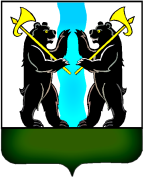 ЯРОСЛАВСКОГО МУНИЦИПАЛЬНОГО РАЙОНА ПОСТАНОВЛЕНИЕ01.02.2019                                                                                                                                № 201О внесении изменений в постановление Администрации ЯМР  от 22.01.2015 № 103« Об образовании постоянной комиссии по вопросам рекультивации земель ЯМР»  В связи с кадровыми изменениями,  Администрация района                            п о с т а н о в л я е т:1. Внести следующие изменения в постановление Администрации Ярославского муниципального района  от 22.01.2015 № 103 « Об образовании постоянной комиссии по вопросам рекультивации земель ЯМР»:утвердить состав постоянной комиссии по вопросам рекультивации земель Ярославского муниципального района в новой редакции согласно приложению.2. Признать утратившими силу постановление Администрации Ярославского муниципального района от 17.10.2017 № 3586 «О внесении изменений в постановление Администрации ЯМР от 22.01.2015 № 103 «Об образовании постоянной комиссии по вопросам рекультивации земель ЯМР».3. Опубликовать постановление в газете «Ярославский агрокурьер».4. Постановление вступает в силу со дня подписания.Глава Ярославскогомуниципального района		                                             Н.В.Золотников                                                                                             ПРИЛОЖЕНИЕ                                                                                               к постановлению                                                                                             Администрации ЯМР                                                                                             от 01.02.2019 № 201    Состав постоянной комиссии по вопросам рекультивации земель Ярославского муниципального районаЧлены комиссии:Антипенко Оксана Владимировнапредседатель комиссии,   начальник управления развития АПК, экологии и природопользования Администрации ЯМР;заместитель председателя комиссии,           начальник отдела экологии и природопользования управления развития АПК, экологии и природопользования Администрации ЯМР;секретарь комиссии,  ведущий специалист производственно-хозяйственного отдела управления развития АПК, экологии и природопользования Администрации ЯМР;заместитель директора – начальник отдела арендных отношений  муниципального казённого  учреждения «Центр земельных ресурсов ЯМР»;главный специалист производственно-хозяйственного отдела управления развития АПК, экологии и природопользования Администрации ЯМР;консультант-юрист  отдела муниципального и земельного контроля комитета по управлению муниципальным имуществом  Администрации ЯМР;начальник отдела управления земельными ресурсами комитета по управлению муниципальным имуществом  Администрации ЯМР.